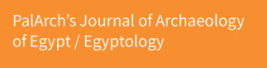 APPLICATION OF DATA ENVELOPMENT ANALYSIS FOR EXPLORING BILATERAL TRADE POTENTIALSMadiha Riaz1, Nausheen Syed2, Zia-Ur-Rahman3, Saeed-Ur-Rahman4, Shafqat Abbas51,3,4,5Department of Economics, Ghazi University, D.G. Khan,2Government College Women University FaisalabadE.mail:1mriaz@gudgk.edu.pk ,2nausheensyed@gcwuf.edu.pk,3Zia4939@gmail.com,4Saeedurrahman16@gmail.com,5Shafqat2567@gmail.comABSTRACTGlobal Economy has been completely transformed since the last few decades because of momentous growth is trade. Export led economic growth has transformed the direction of policy makers in almost every country. Trade relations escort to economic growth.  Therefore, this study is structured to grasp the picture of bilateral trade relations of Pakistan with other countries. To analyze the strength of trade relations, the theoretical and empirical concept of the gravity model has been utilized in the study. Further trade partner’s countries are ranked. Ranking of the countries is made by applying the Data Envelopment Analysis (DEA). Gravity model concept is employed to select the input and output for the DEA model, in order to rank the countries in reference to the utilization of their bilateral trade potential with Pakistan.  Gross Domestic Product, Total Population, Per capita gross domestic product and distance between Partner country and Pakistan are used as input variables. Bilateral trade flows (Export+ Import) between Pakistan and it relevant Partner is taken as output. Finding of the study depicts the ranking of the trade partners of Pakistan in reference to the optimum utilization of trade potentials. The counties that are ranked lower represents that they are not exploiting their trade potentials optimally with Pakistan. Hence, following the proposition of the study, Policy makers can get direction to revise their trade policies in order to utilize the potential and get the maximum gain from trade. INTRODUCTIONGlobal economy has been transformed completely due to the miracles of trade and technology. Trade has increased global production on one hand and transformation as well as distributional effect on other hands. Trade connections between countries comprise of both tangible and intangible commodities. That has generated a complex production chains for these goods and services. Moreover, production chains have increased the flow of trade between countries.The gravity model of international trade flows is a common approach to modeling bilateral trade flows and has been considered as the workhorse for cross country empirical analysis since last five decades or more (Baier and Bergstrand, 2006). Though, gravity model has been criticized due to weak theoretical base and poor micro foundation yet several efforts of researchers retorted the model serious disparagement. The first attempt to prove the theoretical justification was made by Anderson (1979). Further the same proposition was used by Bergstrand in (1985), Helpman and Krugman (1985), and Deardoff (1995); they constructed the international trade theory consistent gravity equation for the microeconomic foundations of the model. A large number of theoretical works was done with aggregated data providing empirical application of gravity model for heterogeneous firms. However, Feenstra et al. (2001) was first that applied disaggregated data and empirically found the home-market effect in the gravity equation. Further, Helpman, Melitz and Rubinstein (HMR, 2008); derived a theoretical model and suggested the trade flows at the extensive and intensive margins, estimated the composition of exports and trade flows geographically.HMR work provided the ground to deal with asymmetry and selection biases of the model. Whereas, border puzzle by introducing the dummy variable was studied by Manchin and Pinna (2003), and adding multilateral resistance in McCallum’s equation by Anderson and van Wincoop (2003). Further, McCullum (1995), Anderson and van Wincoop (2003) suggested a tedious system of nonlinear equations. Rutherford (2007) explained McCullum’s model in reference to border puzzle effect and pointed out the presence of structural bias. Egger (2001) concentrated on econometric issues and, in its turn, looked for an unbiased estimator for the analysis of trade volumes. In spite of all the discussed shortcomings and weaknesses of the model, researches around the world used the model to evaluate trade patterns. Maryanchyk (2005) applied the gravity theory of trade to estimate two specifications of the model for Ukraine. To investigate bilateral trade flows of Poland with 181 trade partners, Brodzicki (2009) employed the gravity model of trade. Similarly; Shepotylo (2009) estimated trade potential of countries incorporating disaggregated data, zero trade flows and heterogeneity of firms at the industry level. After the remarkable use of gravity model for trade flows, the same modeling tools were applied to other types of flows and interactions. Head et al. (2009) adapted the Eaton and Kortum (2002) model to the case of service off shoring. Anderson (2011) presented a migration gravity model drawing on discrete choice techniques. Ahlfeldt et al. (2012) drew on Eaton and Kortum (2002) to specify a commuting gravity model. Portes et al. (2001) and Portes and Rey (2005) established that gravity equations can explain cross border portfolio investment patterns. Okawa and van Wincoop (2012) suggested an alternative foundation for gravity in international finance. Gravity equations have also been shown to do a good job fitting stocks of foreign direct investment (FDI) as by Head and Ries (2008). De Sousa and Lochard (2011) extended the model to greenfield investment. In crux, the development of micro foundation of Gravity model has established that model can be applied to a range of trade as well as other bilateral flows and interactions with precision.Hence it can be concluded that gravity model is the best approach to estimate the bilateral flows between countries. These flows estimate the elasticity of bilateral potentials between countries directly proportional to their “masses” and inversely proportional to the “distance” between them.This study has employed the combination of gravity model and Data Envelopment Analysis (DEA) to estimate the trade potentials between Pakistan and its trade partners and to rank the countries in reference to their trade potential utilization with Pakistan. Gravity model equation is used to define the input and output variables for DEA application. DEA model is used to rank the countries based on the gravity model equation. The combination of both models apprehended the weakness of each other and a way forward for improved fall outs. The main objective of the study is to rank the trade partners of Pakistan, according to the maximum utilization (optimum) of their trade potentials, based on Gravity equation by applying the DEA model. METHODOLOGYModeling and predicting foreign trade flows has long been an important task in international economics. One of the most fruitful ways to formalize the trade flows is gravity equation. The first key feature of trade data that mirrors the physical gravity equation is that exports rise proportionately with the economic size of the importing partner and imports rise in proportion to the size of the home country. The aggregated bilateral trade has been examined by gravity model for different data set since decades [Wang and winters (1991), Hamilton and Winter (1992), Baldwin (1994), Breuss and Egger (1999)] etc. Once the gravity equations are specified, they can be estimated using the different econometric techniques.” The correct econometric representation of gravity model takes the form of a triple-indexed model.  Matyas (1997) argued that the proper specification of gravity model takes the following representation:                                    (1)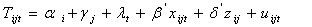 Where  andare well- known specific effects attributed to the panel data modeling approach. If only cross section data are used, and when only time series data are used then. Finally, when panel data are used, there are no restrictions. From an econometric point of view, and  specific effects can be treated as random variables. Model (1) should be viewed as the generic form of all gravity models and is a direct generalization. When cross-section data are used then T=1 and implicitly restriction is imposed on the model [(e.g.; Aitken (1973), Bergstrand (1985), Brad (1994), Oguledo and Macphee (1994), and Frankel et al, (1995)].”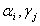 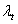 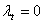 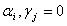 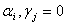 The generalized gravity model of trade states that the volume of trade / exports / imports between pairs of countries, is a function of their incomes (GNPs or GDPs), their populations, their distance (proxy of transportation costs) and a set of dummy variables either facilitating or restricting trade between pairs of countries. That is,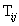                                                   (2)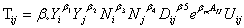 Where  indicates the GDP or GNP of the country ‘’ and ‘’, are populations of the country ‘’and ‘’,  measures the distance between the two countries’ capitals (or economic centeres.)  represents dummy variables, is the error term and’s  are parameters of the model. ‘i’ is used for home country and ‘j’ for target country.  Using per capita income instead of population, an alternative formulation of equation (2) can be written as”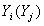 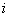 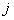 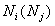 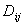 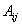 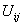 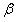                  		              (3)                                                                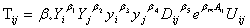 “Where  are per capita incomes of country ‘’ and ‘j’. As the gravity model is originally formulated in multiplicative form, we can linearize the model by taking the natural logarithm of all variables.  The log form of general gravity model is as follow.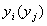              (4)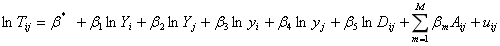 Where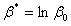 Where “ln” denotes natural logs. is the sum of (trade) dummy variables. Dummy variables take the value of one when a certain condition is satisfied and zero otherwise.” We use the following specific variables in our study:X= Total ExportsM= Total ImportsGDP of foreign country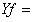 =Population of foreign country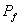 = Per capita GDP differential of Pakistan and foreign country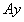 =Trade/ GDP Ratio of foreign country used as a proxy for trade openness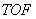  Dis= capital distance between Pakistan and foreign countryThe study presumes the gravity specification for DEA model. DEA model is used to rank the countries based on the borrowed foundation of gravity model. Partner countries are sorted on the basis of their trade relations with Pakistan. In other words, DEA ranked the countries that are utilizing its full potential of trade with Pakistan. The countries that are utilizing the relation at it maximum given its GDP, Population, per capita GDP and Distance are laid at Frontier of DEA model. Whereas, countries lay below the frontier are depicting their inefficiency in reference to trade potential utilization. In other words it indicates that potential exist to be exploited for trade relations.DEA model is a liner programming, non-parametric technique to calculate the relative efficiency of any unit (technically called Decision Making Unit (DMU)) against their peer group without prior information about the shape of the population distribution. It is developed by Charnes, Cooper, and Rhodes (1978). Multiple inputs and outputs can be used (Gutiérrez et al., 2007; Gutierrez & Goitisolo Lezama, 2011); moreover technique is equally beneficial for commercial and non-commercial DMUs as well as in separating technical and scale efficiency
Haq et al., 2010; Kabir Hassan & Benito Sanchez, 2009b).  A significant number of researchers used non-parametric (DEA) technique to estimate the efficiency of working units based on the optimum utilization of input and output available to DMUs. Berger and Humphrey (1997) divided the papers (Out of 132 papers 62 papers used this popular approach) on the basis of methodology to investigate the performance of DMUs and found DEA is the most commonly used technique. Envisaging the importance of gravity model and DEA, this study presented a unique mixture of DEA and Gravity model.    Import plus export of Pakistan with it major partner are considered as Output in DEA model. It represents the trade volume between Pakistan and its partner country in a specified time period. This output can be optimized if the potential of bilateral trade flows be fully exploited between trade partners. The bilateral trade potentials are dependent upon the size of economy named as mass effect and distance between partner countries. Distance is basically a proxy to estimate the cost and resistance between partner countries. The study used Population, GDP and Per capita GDP (potentials of trade) as input for DEA.Data is taken from World Bank Trade statistics and Trade Map. Total 60 partner of Pakistan has been taken for the analysis. Trade volumes have been taken on the base of recent 8 years averages of import from and export to a specific partner of Pakistan. Table 1: Input-Output VariablesDATA ANALYSIS AND DISCUSSIONSThe sample size of the study consists of Pakistan’s Trade partner, available with latest complete information on TradeMap database for the cross sectional data analysis. Descriptive statistics and Data Envelopment Analysis (DEA), results are reported below. Keeping into consideration the limitation of input and output variables for DEA models, this study adopted an input–output approach to estimate various DEA efficiency scores.Table II Distribution of Trade Shares between Trade Partners and PakistanTable II demonstrated the distribution of trade shares (export plus import) of Pakistan with its trade partner. Among 60 major trade partners 32 that comprises of 53.3 % are trading only up to 20 million. Whereas 12 partners that comprises of 20 % are trading up to 60 to 80 million. Other partners are between these two ranges.Distribution of Trade Partners of Pakistan in reference to the distance is shown in Table 1.2. If we ignore the negative sign than values in the table illustrating that most of the Partners (comprises of 53.3%) have the distance from 2000 to 4000 miles from Pakistan. whereas,23.3 percent has the minimum distance that is up to 2000 miles.Table III Distribution of Distance between Trade Partners and PakistanNegative sign is taken to show the impediment of trade, depicting a negative relationship between trade flows and distance between countries. More the distance less will be the bilateral trade flows.Table – IV. Distribution of GDP & Per Capita GDP of Trade Partners of PakistanTable-IV represents the distribution of GDP and Per Capita GDP of Partner countries. GDP distribution shows that Major trade partner of Pakistan (95%) has the GDP up to 5 trillion whereas the countries with highest GDP are only 5%. Similary per capita GDP range for 95% trade partner is 20000 to 600000 where as rest of 5 % has more than 600000.Table V Distribution of Population of Trade Partners of PakistanTable-V depicts the distribution of population that is up to 20 million for 93.33 percent of Partners. Whereas, 6.66 percent partners have more than 20 million of population.Table VI Descriptive StatisticsTable-VI, represent the descriptive statistics of data. Data is almost normal in it distribution. Hence, data is suitable for auxiliary analysis. As we discussed earlier that study lend the concepts from gravity model for input and output variables of trade and apply the DEA method to corroborate the concept embedded in Gravity model foundation. The selection of input and output variables is very important in DEA application. The DEA result is sensitive towards input selections (Gutiérrez et al., 2007). Any change in inputs may turn an efficient DMU into inefficient and vice versa. Data envelopment analysis efficiency score, with the help of the selected input and output variables, has estimated under CCR (Charnes et al., 1978) input based models. It measures the Technical Efficiency (TE) of DMUs that is a comparative measure indicating DMU’s maximum potential to process inputs to achieve its outputs, represented by its possibility frontier (Barros & Mascarenhas, 2005). The Estimation of technical efficiencies helps to reveal DMUs (partner countries in our study) are capable in terms of exploiting their resources (trade potentials in our study).Table-VII: Efficiency ScoresTable VII; provides the information about the ranking of partner countries with respect to inputs and outputs efficiency in terms of usage of trade potentials. Turkey, Switzerland, Senegal, New Zealand, Mozambique, Madagascar, Japan, Indonesia, India, China, and Australia (18.33%) are exploiting their trade potentials fully with Pakistan. These are the countries with which Pakistan has 100 percent utilization of trade possibilities. These countries are utilizing their trade shares with Pakistan optimally with reference to the inputs that are GDP, per capita GDP, population and distance for the output of bilateral trade volume. Therefore, these 18% countries are reclined on the frontier of DEA. Whereas, all the other 82% countries that are trade partner of Pakistan are positioned below the frontier. Among the remaining 82% trading countries Nigeria, Mexico, Canada, Poland, Finland, Ghana, Saudi Arabia, Lithuania, Thailand, and Russian Federation (16.66%) are the countries that positioned near the frontier. These are the countries with which Pakistan can utilize more fruitful trade relations. Total 35% countries are utilizing more efficient relations with Pakistan. Among these trade partners all the other 65% are below the frontier and not exploiting full potentials of trade with Pakistan. The countries that are near in proximity e.g Bangladesh, Afghanistan and Iran comprise of TE score much below the frontier. It indicates towards many interesting results. It is contradictory to gravity model assumption that less the distance more will be the trade, similarly another assumption of Gravity model that culture and religion similarities enhances the trade volumes. These three countries are not only having the same religion as of Pakistan but also in neighborhood. It can be inferred that trade is not affected by distance and culture; it is dependent on the demand of the consumers. Either it can be fulfilled from a neighboring country at a lower transaction cost or from a faraway country at a higher transaction cost. Except China and India all the other trade partners of Pakistan are distant from it. Another interesting implication from the analysis can be drawn, Pakistan should look at it trade opportunities with the neighbor countries. Because according to DEA model TE score ranking, there is huge trade potential left to be explored between trade partners of Pakistan. Similarly visualizing the DEA score of TE for Partner countries, Policies of trade can be modified according to the potential left.CONCLUSIONThe study has used the combination of models to analyze the trade relations of Pakistan with major trade Partners.  Gravity model of trade is used to select the input and output variable for the estimation of DEA model. DEA methodology is applied to sort the trade partners of Pakistan in reference to the utilization of trade potentials. The study categorized the trade partners utilizing 100% trade potentials positioned at optimum frontier and others that are below the 100% optimum frontier. The novel combination of models to analyze the trade potentials of partner countries can helps the policy makers to modify the trade policies in favor of the countries where opportunity for trade expansion exist. The study opens door of research in the contemporary trail to exercise the combinations of models that apprehend the weakness of each other and provide more reliable and productive results.REFERENCESAhlfeldt, G., Redding, S., Sturm, D., Wolf, N., 2012. The economics of density: evidence from the Berlin Wall, manuscript.Atkin, David, Benjamin Faber, and Marco Gonzalez-Navarro 1973. "Retail globalization and household                  Welfare: Evidence from Mexico." Journal of Political Economy 126.1 (2018): 1-73.Anderson, J., 2011. The Gravity Model. The Annual Review of Economics 3 (1), 133–160.Anderson, J. E., van Wincoop, E., 2003. Gravity with Gravitas: A Solution to the Border Puzzle. The American Economic Review 93 (1), 170–192.Baier, S., Bergstrand, J., 2007. Do free trade agreements actually increase members’ international trade? Journal of International Economics 71 (1), 72–95.Baldwin, R., 2006. The euro’s trade effects. Tech. rep., European Central Bank.Barros, Carlos Pestana, & Mascarenhas, Maria. 2005. Technical and allocative efficiency in a chain of small hotels. International Journal of Hospitality Management, 24 (3), 415-436.Berger, Allen, & Humphrey, David B. 1997. Efficiency of financial institutions: International survey and directions for future research. European journal of Operational Research, 98 (2), 175-212. Berger, Allen, & Mester, Loretta. 1997. Inside the black box: What explains differences in the efficiencies of financial institutions? Journal of Banking & Finance, 21 (7), 895-947.Bergstrand, J., 1985. The gravity equation in international trade: some microeconomic foundations and empirical evidence. The Review of Economics and Statistics 67 (3), 474–481.Bergstrand, J. H., Egger, P., Larch, M., 2013. Gravity Redux: Estimation of gravity-equation coefficients, elasticities of substitution, and general equilibrium comparative statics under asymmetric bilateral trade costs. Journal of International Economics 89 (1), 110–121.Charnes, Abraham, Cooper, William W, & Rhodes, Edwardo. 1978. Measuring the efficiency of decision making units. European Journal of Operational Research, 2 (6), 429-444.Cipollina, M., Salvatici, L., 2010. Reciprocal Trade Agreements in Gravity Models: A Meta-Analysis. Review of International Economics 18 (1), 63–80.De Sousa, J., Lochard, J., 2011. Does the Single Currency Affect Foreign Direct Investment? The Scandinavian Journal of Economics 113 (3), 553–578.J., Mayer, T., Zignago, S., November 2012. Market access in global and regional trade. Regional Science and Urban Economics 42 (6), 1037–1052.Deardorff, A., 1984. Testing trade theories and predicting trade flows. In: Handbook of international economics. Vol. 1. Elsevier, pp. 467–517.Eaton, J., Kortum, S., 2001. Trade in capital goods. European Economic Review 45 (7), 1195–1235.Eaton, J., Kortum, S., 2002. Technology, Geography, and Trade. Econometrica 70 (5), 1741–1779.Eaton, J., Kortum, S., Kramarz, F., 2004. Dissecting Trade: Firms, Industries, and Export Desti-nations. The American Economic Review 94 (2), pp. 150–154.Eaton, J., Kortum, S., Kramarz, F., 2011a. An Anatomy of International Trade: Evidence from French Firms. Econometrica 79 (5), 1453–1498.Eaton, J., Tamura, A., 1994. Bilateralism and Regionalism in Japanese and U.S. Trade and Direct Foreign Investment Patterns. Journal of the Japanese and International Economies 8 (4), 478 –510.Egger, P., Larch, M., 2011. An assessment of the Europe agreement’s effects on bilateral trade,GDP, and welfare. European Economic Review 55 (2), 263 – 279.Egger, P., Larch, M., Staub, K. E., Winkelmann, R., August 2011. The Trade Effects of Endogenous Preferential Trade Agreements. American Economic Journal: Economic Policy 3 (3), 113–43.Feenstra, R. C., 1994. New Product Varieties and the Measurement of International Prices. The American Economic Review 84 (1), 157–177.Feenstra, R. C., 2003. A homothetic utility function for monopolistic competition models, without constant price elasticity. Economics Letters 78 (1), 79–86.Feenstra, R. C., 2004. Advanced International Trade: Theory and Evidence. Princeton Universit Press, Princeton, New Jersey.Feenstra, R. C., Markusen, J. R., Rose, A. K., 2001. Using the gravity equation to differentiate among alternative theories of trade. Canadian Journal of Economics 34 (2), 430–447.Frankel, J., 2010. The Estimated Trade Effects of the Euro: Why Are They Below Those From Historical Monetary Unions Among Smaller Countries? In: Alesina, A., Giavazzi, F. (Eds.), Europe and the Euro. University of Chicago Press, Ch. 5, pp. 169–212.Frankel, J., Stein, E., Wei, S., 1997. Regional trading blocs in the world economic system. Institute for International Economics (Washington, DC).Gutiérrez et al., 2011). Gutierrez-Nieto, Begona, Serrano, Cinca, Carlos, & Mar Molinero, Cecilio (2009), Microfinance institutions and efficiency. Omega, 35 (2), 131-142.Gutiérrez-Nieto, Begoña, Serrano-Cinca, Carlos, & Molinero, C Mar. (2011). Social efficiency in microfinance institutions. Journal of the Operational Research Society, 60 (1), 104-119. Gutiérrez, Serrano-Cinca, & Molinero, Mar. (2007). Social efficiency in microfinance institutions. Journal of the Operational Research Society, 60 (1), 104-119. Gutierrez, Jorge, & Goitisolo Lezama, Beatriz. (2011). Profitability and Social Performance of Microfinance Institutions: Empirical Evidence of Relations between Different Types of Variables. reviSta de economía mundial (27), 189-214. Gutierrez, Nieto, Begona, Serrano, Cinca, Carlos, & Mar Molinero, Cecilio. (2007). Microfinance institutions and efficiency. Omega, 35 (2), 131-142.Haq, Skully, Michael, & Pathan, Shams. (2010). Efficiency of microfinance institutions: A data envelopment analysis. Asia-Pacific Financial Markets, 17 (1), 63-97.Head, K., Mayer, T., 2000. Non-Europe: the magnitude and causes of market fragmentation in the EU. Review of World Economics 136 (2), 284–314.Head, K., Mayer, T., 2004a. The empirics of agglomeration and trade. Handbook of regional andurban economics 4, 2609–2669.Head, K., Mayer, T., 2004b. Market potential and the location of Japanese investment in the European Union. Review of Economics and Statistics 86 (4), 959–972.Head, K., Mayer, T., Ries, J., 2009. How remote is the offshoring threat? European Economic Review 53 (4), 429–444.Head, K., Mayer, T., Ries, J., 2010. The erosion of colonial trade linkages after independence. Journal of International Economics 81 (1), 1–14.Head, K., Ries, J., 2001. Increasing returns versus national product differentiation as an explanation for the pattern of US-Canada trade. American Economic Review 91 (4), 858–876.Head, K., Ries, J., 2008. FDI as an Outcome of the Market for Corporate Control: Theory andEvidence. Journal of International Economics 74 (1), 2–20.Helpman, E., Melitz, M., Rubinstein, Y., 2008. Estimating Trade Flows: Trading Partners and Trading Volumes. Quarterly Journal of Economics 123 (2), 441–487.Okawa, Y., Van Wincoop, E., 2010. Gravity in international finance. Working Paper 7, Hong Kong Institute for Monetary Research.Okawa, Y., van Wincoop, E., 2012. Gravity in International Finance. Journal of InternationalEconomics 87 (2), 205 – 215.McCallum, J., 1995. National borders matter: Canada-US regional trade patterns. The American Economic Review 85 (3), 615–623.Portes, R., Rey, H., 2005. The determinants of cross-border equity flows. Journal of International Economics 65 (2), 269 – 296.Portes, R., Rey, H., Oh, Y., 2001. Information and capital flows: The determinants of transactions in financial assets. European Economic Review 45 (4ˆa“6), 783 – 796,Krugman, P., 1979. Increasing Returns, Monopolistic Competition, and International Trade. Journal of International Economics 4, 469–479.Krugman, P., 1995. Increasing returns, imperfect competition and the positive theory of international trade. Handbook of international economics 3, 1243–1277.Krugman, P., 1997. Development, geography, and economic theory. Vol. 6. The MIT Press.APPENDIXPartner -Countries- Trade-DataMadiha Riaz, Nausheen Syed, Zia-Ur-Rahman, Saeed-Ur-Rahman, Shafqat Abbas. Application Of Data Envelopment Analysis For Exploring Bilateral Trade Potentials-- Palarch’s Journal Of Archaeology Of Egypt/Egyptology 18(1), 4906-4921. ISSN 1567-214xKey words; Gravity model, DEA, Trade Partners, Trade Potentials, Optimum utilization. JEL codes:  F10, F11, F14, F1Input VariablesdefinitionExpected relationVariablesGDP (constant 2010 US$)Measure the potential of bilateral trade between countriesHigher GDP more tradeBilateral trade flowsOutput variableExport + Import between Pakistan and its Partner countryPer capita GDP(constant 2010 US$)Measures the development level between countriesSimilar per capita GDP more tradeInput variableGDP/PopulationPopulation(Millions)Measure the demand and supply for marketsMore population more tradeInput  variable…………….Distance(Miles)Measure the transport and other costmore distance less tradeInput variableCapital cities difference between trading partnersCumulativeCumulativeValueCountPercentCountPercent[0, 200000)3253.333253.33[200000, 400000)610.003863.33[400000, 600000)915.004778.33[600000, 800000)1220.005998.33[800000, 1000000)11.6760100.00Total60100.0060100.00CumulativeCumulativeValueCountPercentCountPercent[-10000, -8000)35.0035.00[-8000, -6000)23.3358.33[-6000, -4000)915.001423.33[-4000, -2000)3253.334676.67[-2000, 0)1423.3360100.00Total60100.0060100.00Per Capita GDPCountPercent[0, 20000)3355.00[20000, 40000)1118.33[40000, 60000)1118.33[60000, 80000)46.67[80000, 100000)11.67Total60100.00CumulativeCumulativeValueCountPercentCountPercent[0, 200000000)5693.335693.33[200000000, 400000000)23.335896.67[1200000000, 1400000000)23.3360100.00Total60100.0060100.00IGDPIDISIPCBITRIPOP Mean 1.08E+12-3111.700 24051.25 290118.5 90975588 Median 3.01E+11-3061.500 14353.04 162707.6 28559310 Maximum 1.63E+13-33.00000 89540.25 979726.9 1.36E+09 Minimum 9.79E+09-9728.000 413.8597 4783.396 2060317. Std. Dev. 2.46E+12 2130.005 22825.14 274178.3 2.40E+08 Skewness 4.660187-0.875665 0.808366 0.643168 4.721118 Kurtosis 27.17996 4.233494 2.685917 2.052155 24.67442 Jarque-Bera 1678.849 11.47167 6.781173 6.382682 1397.341 Probability 0.000000 0.003228 0.033689 0.041117 0.000000 Sum 6.45E+13-186702.0 1443075. 17407109 5.46E+09 Sum Sq. Dev. 3.56E+26 2.68E+08 3.07E+10 4.44E+12 3.39E+18 Observations 60 60 60 60 60Turkey1Mexico0.99Sweden0.894726Philippine0.54754Norway0.276069Switzerland1Canada0.99Portugal0.878742Iran, Islamic Rep.0.537415Iraq0.221657Senegal1Poland0.989511Bangladesh0.871612Romania0.527154Qatar0.190784New Zealand1Finland0.984892South Africa0.785571France0.503459Spain0.173202Mozambique1Ghana0.98Ireland0.770137Hong Kong SAR, China0.49664Jordan0.15648Madagascar1Saudi Arabia0.976973Hungary0.737964Afghanistan0.49Chile0.137873Japan1Lithuania0.97Greece0.722199Malaysia0.442357United States0.133Indonesia1Thailand0.963363Uganda0.65United Kingdom0.44068Kuwait0.073842India1Russian Federation0.957222Argentina0.636898Sri Lanka0.437993Kazakhstan0.06671China1Italy0.908306Netherlands0.624832Egypt, Arab Rep.0.42009Oman0.057899Australia1Kenya0.905403Tanzania0.579986Belgium0.294206United Arab Emirates0.034083Nigeria0.99Singapore0.8967Denmark0.56123Germany0.278451Slovenia0.017178CountryLog of Trade flowscountryLog of trade flowsUnited States15.15116930311558Madagascar11.55801354678615AFG14.11408360783141Malaysia11.96719978468547Argentina10.71774555884513Mexico11.53734486951097Australia12.41457757310084Mozambique11.04164101582477Bangladesh13.57194106013081Netherlands13.75661157138255Belgium13.40968738575881New Zealand10.50925055935364Canada12.51142271563536Nigeria10.77398562323661Chile11.153718747367Norway10.94174809881949China14.41328550679471Oman11.83684061896831Denmark12.06143985983448PHL11.6254770627086Egypt, Arab Rep.11.32263625052697Poland12.36661712708786Finland10.22803178972048Portugal12.16515168777989France13.00993796402438Qatar11.53477501549676Germany14.08587656905081Romania10.19481297990271Ghana10.56869811440305Russian Federation11.96457416849399Greece11.31563239224613Saudi Arabia12.66451596109563Hong Kong SAR, China11.58883039305969Senegal10.69543880215465Hungary9.360999248261295Singapore11.58245152761884India12.85591036538946Slovenia11.04445665728306Indonesia12.62115469559027South Africa12.09040923687645Iran, Islamic Rep.10.03337481337055Spain13.7352739981693Iraq10.07382087001802Sri Lanka12.77855953008729Ireland11.04184926072152Sweden11.83150282481005Italy13.5562124879145Switzerland9.747184558140728Japan12.28307072301748Tanzania11.64355013717313Jordan10.38964131349647Thailand12.32606213406697Kazakhstan11.37250180370741Turkey12.62068247955092Kenya12.53208681527924Uganda7.294377299288821Kuwait11.48758714395503United Arab Emirates13.79894917216505Lithuania10.61633931637041United Kingdom14.36284379467648